PROGRAMMAZIONE DIDATTICAPIANO ANNUALE PERSONALEAnno scolastico: 	_______________________Classe:	_______________________Indirizzo:	_______________________Materia:	_______________________Docente:	_______________________Si fa presente che la composizione delle tabelle “OBIETTIVI” e “MODULI & UNITA’ DI APPRENDIMENTO” può essere modificata secondo le esigenze delle materie e dei docenti, purché rimangano presenti tutte le diverse voci.Valdagno, __________________	Il Docente	__________________________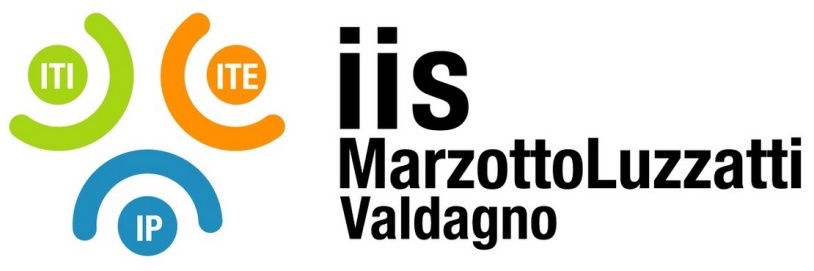 DODD29_compDODD29_compPROGRAMMAZIONE ANNUALE PERSONALE REV. N°DATA REV. PROGRAMMAZIONE ANNUALE PERSONALE 0308/2019PROGRAMMAZIONE ANNUALE PERSONALE LIVELLO DI PARTENZA DELLA CLASSECASI PARTICOLARI RIFERITI A SINGOLI ALLIEVIOBIETTIVIDi seguito si riportano le competenze, declinate in conoscenze e abilità, che gli studenti dovranno acquisire nello specifico ambito disciplinare.OBIETTIVIDi seguito si riportano le competenze, declinate in conoscenze e abilità, che gli studenti dovranno acquisire nello specifico ambito disciplinare.OBIETTIVIDi seguito si riportano le competenze, declinate in conoscenze e abilità, che gli studenti dovranno acquisire nello specifico ambito disciplinare.COMPETENZE DISCIPLINARICONOSCENZEABILITÀMODULI E UNITÀ DI APPRENDIMENTOMODULI E UNITÀ DI APPRENDIMENTOMODULI E UNITÀ DI APPRENDIMENTOTITOLOCONTENUTI DIDATTICITEMPIMETODOLOGIE DIDATTICHE□  Lezione frontale□  Lezione dialogata□  Lezione cooperativa□  Lavoro di gruppo□  Problem solving□  Attività laboratoriale□  Analisi dei casi□  Scoperta guidata□  Altro ______________________STRUMENTI DIDATTICI□  Libro/i di testo  ______________________________________________________________________□  Appunti e dispense□  Manuali e dizionari□  Testi e riviste di consultazione□  Video/audiocassette□  PC□  LIM□  Strumenti di laboratorio□  Attrezzature in palestra□  Altro ______________________MODALITÀ DI VERIFICAMODALITÀ DI VERIFICATIPOLOGIA DELLE PROVE DI VERIFICATIPOLOGIA DELLE PROVE DI VERIFICA□  Prove scritte    - Relazioni        - Temi         - Analisi testuale    - Saggio breve   - Articolo di giornale   - Commento    - Traduzione     - Altro __________________________□  Risoluzione di problemi ed esercizi□  Sviluppo di progetti□  Questionari (a risposta aperta, multipla, V/F)□  Interrogazioni orali□  Prove grafiche□  Prove pratiche□  Prove motorie□  Osservazioni sul comportamento di lavoro (partecipazione, impegno, metodo di studio e di lavoro     individuale e di gruppo, etc.)□  Altro ______________________□  Prove scritte    - Relazioni        - Temi         - Analisi testuale    - Saggio breve   - Articolo di giornale   - Commento    - Traduzione     - Altro __________________________□  Risoluzione di problemi ed esercizi□  Sviluppo di progetti□  Questionari (a risposta aperta, multipla, V/F)□  Interrogazioni orali□  Prove grafiche□  Prove pratiche□  Prove motorie□  Osservazioni sul comportamento di lavoro (partecipazione, impegno, metodo di studio e di lavoro     individuale e di gruppo, etc.)□  Altro ______________________MODALITÀ DI RECUPERO E DI APPROFONDIMENTOMODALITÀ DI RECUPERO E DI APPROFONDIMENTORECUPERO□  Curricolare in itinere□  Corso di recupero pomeridiano□  Attività di sportello pomeridiano□  Altro _____________________APPROFONDIMENTO□  Attività di sportello pomeridiano□  Proposta di ricerche e attività creative□  Partecipazione a concorsi e progetti □  Altro _________________________CRITERI DI VALUTAZIONETramite le verifiche si misurerà il raggiungimento parziale o completo degli obiettivi prefissati e pertanto dei risultati attesi. Le verifiche saranno di diversa tipologia in modo da abituare gli allievi anche alle prove dell’Esame di Stato.La valutazione sarà effettuata mediante apposite griglie elaborate personalmente o in sede di Dipartimento.Nella valutazione delle conoscenze e abilità specifiche della materia saranno considerati i seguenti parametri(Elencare eventualmente i parametri utili alla valutazione della propria materia)